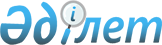 Об утверждении натуральных норм обеспечения организационной техникой и канцелярским имуществом Национальной гвардии Республики КазахстанПриказ Министра внутренних дел Республики Казахстан от 27 января 2020 года № 55. Зарегистрирован в Министерстве юстиции Республики Казахстан 31 января 2020 года № 19965
      В соответствии с пунктом 2 статьи 69 Бюджетного кодекса Республики Казахстан от 4 декабря 2008 года ПРИКАЗЫВАЮ:
      1. Утвердить прилагаемые натуральные нормы обеспечения организационной техникой и канцелярским имуществом Национальной гвардии Республики Казахстан.
      2. Главному командованию Национальной гвардии Республики Казахстан (Жаксылыков Р.Ф.) в установленном законодательством Республики Казахстан порядке обеспечить:
      1) государственную регистрацию настоящего приказа в Министерстве юстиции Республики Казахстан;
      2) размещение на официальном интернет-ресурсе Министерства внутренних дел Республики Казахстан; 
      3) в течение десяти рабочих дней после государственной регистрации настоящего приказа в Министерстве юстиции Республики Казахстан представление в Юридический департамент Министерства внутренних дел Республики Казахстан сведений об исполнении мероприятий, предусмотренных подпунктами 1) и 2) настоящего пункта. 
      3. Контроль за исполнением настоящего приказа возложить на Главнокомандующего Национальной гвардией Республики Казахстан генерал-лейтенанта Жаксылыкова Р.Ф.
      4. Настоящий приказ вводится в действие по истечении десяти календарных дней после дня его первого официального опубликования.
      "СОГЛАСОВАН"
Министерство финансов
Республики Казахстан
____________________
" " _________ 2020 год Натуральные нормы обеспечение организационной техникой и канцелярским имуществом Национальной гвардии Республики Казахстан
					© 2012. РГП на ПХВ «Институт законодательства и правовой информации Республики Казахстан» Министерства юстиции Республики Казахстан
				
      Министр внутренних дел
Республики Казахстан 

Е. Тургумбаев
Утверждены приказом 
Министра внутренних дел 
Республики Казахстан
№
Наименование натуральной нормы
Единица измерения натуральной нормы
Норма количественном выражении
Срок эксплуатации (год)
Область применения натуральных норм
Характеристики, конкретизирующие определение и применение натуральных норм
1
2
3
4
5
6
7
Глава 1. Организационная техника
Глава 1. Организационная техника
Глава 1. Организационная техника
Глава 1. Организационная техника
Глава 1. Организационная техника
Глава 1. Организационная техника
Глава 1. Организационная техника
Параграф 1. Копировальное оборудование
Параграф 1. Копировальное оборудование
Параграф 1. Копировальное оборудование
Параграф 1. Копировальное оборудование
Параграф 1. Копировальное оборудование
Параграф 1. Копировальное оборудование
Параграф 1. Копировальное оборудование
1
Копировальная машина
штук
2
7
Для подразделений секретариата Главного командования Национальной гвардии (далее-ГКНГ) и одно подразделение секретных отделений Региональных командований (далее- РгК).
Предназначена для получения копии документов, фотографий, рисунков и других двухмерных изображений на бумаге и других материалах.
Параграф 2. Вспомогательное оборудование
Параграф 2. Вспомогательное оборудование
Параграф 2. Вспомогательное оборудование
Параграф 2. Вспомогательное оборудование
Параграф 2. Вспомогательное оборудование
Параграф 2. Вспомогательное оборудование
Параграф 2. Вспомогательное оборудование
2
Дрель 
штук
1
5 
Для подразделений секретариата ГКНГ, Специальный государственного архива НГ (далее-СГА НГ), подразделений секретных отделений РгК, соединений, бригады, воинских частей (далее-в/ч) и военных учебных заведении (далее-ВУЗ).
Предназначена для сверления отверстий. Применяется для прошивки и реставрации документов дел.
3
Пылесос (компрессор)
штук
1
5 
СГА НГ, ВУЗ.
Для проведения обеспыливания архивохранилищ, архивных коробок и средств хранения.
4
Весы
штук
1
5 
Для подразделений секретариата ГКНГ, СГА НГ, подразделений секретных отделений РгК, соединений, бригады, в/ч и ВУЗ.
Для определения веса отправляемой корреспонденции.
Глава 2. Канцелярские имущества
Глава 2. Канцелярские имущества
Глава 2. Канцелярские имущества
Глава 2. Канцелярские имущества
Глава 2. Канцелярские имущества
Глава 2. Канцелярские имущества
Глава 2. Канцелярские имущества
5
Пломбиры из латуни
штук
1
15
на одну штатную единицу ГКНГ; на одну штатную единицу управлений РгК, соединения, бригады, в/ч, ВУЗ, военного медицинского учреждения (далее – ВМУ), отдельного дислоцируемого подразделения (далее – ОДП); на одну штатную единицу командования (командир и его заместители) дивизиона, батальона, батареи, роты, взвода; на одну штатную единицу руководства, комендатуры, стрельбища, спортивной команды, оркестра, ансамбля; на одну штатную единицу центра, склада, базы хранения, кафедры (факультет), редакции, типографии, видеостудии, музея, архива, узла, клуба, библиотеки; начальникам мастерских, лабораторий, аппаратных, станций; на одну штатную единицу врачей и среднего медицинского персонала военного госпиталя, лазарета, поликлиники, медицинского пункта, военно-врачебной комиссии (далее – ВВК), санитарно-эпидемиологического центра (далее – СЭЦ), аптеки; на одно должностное лицо оперативных дежурных и их помощникам по ГКНГ, по РгК, дежурных и их помощникам по соединению, по бригаде, по в/ч, по ВУЗ, по ОДП, по контрольно-пропускному пункту (далее – КТП), по контрольно-техническому пункту (далее – КПП), по связи, по штабу и операторам службы технической поддержки (далее – СТП)
Для отпечатывания дверей в служебных кабинетах и для сургуча.
6
Тара (мешки) для эвакуации
штук
10
5
Для подразделений секретариата ГКНГ, СГА НГ, подразделений секретных отделений РгК, соединений, бригады, в/ч и ВУЗ.
Для эвакуации документов оборудованные средствами для опломбирования (плашками) и ручками для носки из брезентовой ткани.
7
Гербовые печати
штук
4
7
Для первых руководителей ГКНГ, СГА НГ, подразделений секретных отделений РгК, соединений, бригады, в/ч и ВУЗ.
Для заверения подлинности издаваемых нормативных правовых актов (документов).
8
Печати
штук
14
7
Для подразделений секретариата ГКНГ, СГА НГ, подразделений секретных отделений РгК, соединений, бригады, в/ч и ВУЗ.
Для заверения исходящей, входящей и других документов.
9
Штампы
штук
46
7
Для подразделений секретариата ГКНГ, СГА НГ, подразделений секретных отделений РгК, соединений, бригады, в/ч и ВУЗ.
Для учета и отправки документов.
10
Коробка архивная А4
штук
1
10
На 3-4 дел Специальный государственный архив НГ, ВВУЗ.
Для хранения на стеллажах архивных документов и дел
11
Коробка архивная А3
штук
1
10
На 3-4 дел Специальный государственный архив НГ, ВВУЗ.
Для хранения на стеллажах архивных документов и дел